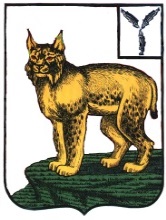 СОБРАНИЕ ДЕПУТАТОВТУРКОВСКОГО МУНИЦИПАЛЬНОГО РАЙОНА САРАТОВСКОЙ ОБЛАСТИРЕШЕНИЕ № 61/2От  21 июля  2022  г.                     рп. ТуркиО внесении изменений в Правила землепользования и застройкимуниципальных образованийТурковского муниципального районаВ соответствии с Уставом Турковского муниципального района администрация Турковского муниципального района РЕШИЛО:1. Внести изменения в Правила землепользования  и застройки  муниципальных образований Турковского муниципального района  Саратовской области от  23 декабря 2016 года № 5/6, согласно приложению.2. Опубликовать настоящее решение в официальном информационном бюллетене «Вестник Турковского муниципального района» и разместить на официальном сайте администрации  Турковского муниципального района в информационно-телекоммуникационной сети «Интернет».3. Настоящее решение вступает в силу со дня его официального опубликования.Председатель Собрания депутатовТурковского муниципального района				С.В. ЯрославцевГлава Турковскогомуниципального образования					А.В. Никитин                                                                       Приложение к решению                                                                                       Собрания депутатов Турковского                                                                                         муниципального района                                                                                         от 21 июля 2022 года  № 61/2Изменения вносимые в Правила землепользования и застройкимуниципальных образований Турковского муниципального района	1. В графическую часть:	1.1. В Турковском муниципальном образовании карты границ населенных пунктов  д. Чапаевка,  рп. Турки изложить в новой редакции в соответствии с Генеральным планом Турковского муниципального образования утвержденным Решением Совета Турковского муниципального образования Турковского муниципального района от 26 марта 2013 года № 78/3 (с изм. от 27.01.2022 г.), согласно приложениям 1,2.	1.2. В Студеновском муниципальном образовании карты границ населенных пунктов с. Боцманово, с. Агеевка  изложить в новой редакции в соответствии с кадастровым учетом, согласно приложениям 3,4.			2. В текстовую часть:	2.1. В правила землепользования и застройки Турковского муниципального образования Турковского муниципального района  в статью 28 Градостроительные регламенты на территориях общественно-деловой зоны добавить  классификатор: ветеринарное обслуживание (3.10).	2.2. В Правила землепользования и застройки Студеновского муниципального образования Турковского муниципального района в статью 31 Градостроительные регламенты на территориях зон сельскохозяйственного использования добавить пункт 4 Зона сельскохозяйственного назначения. Код обозначения зоны (индекс) – Сх3.Приложение 1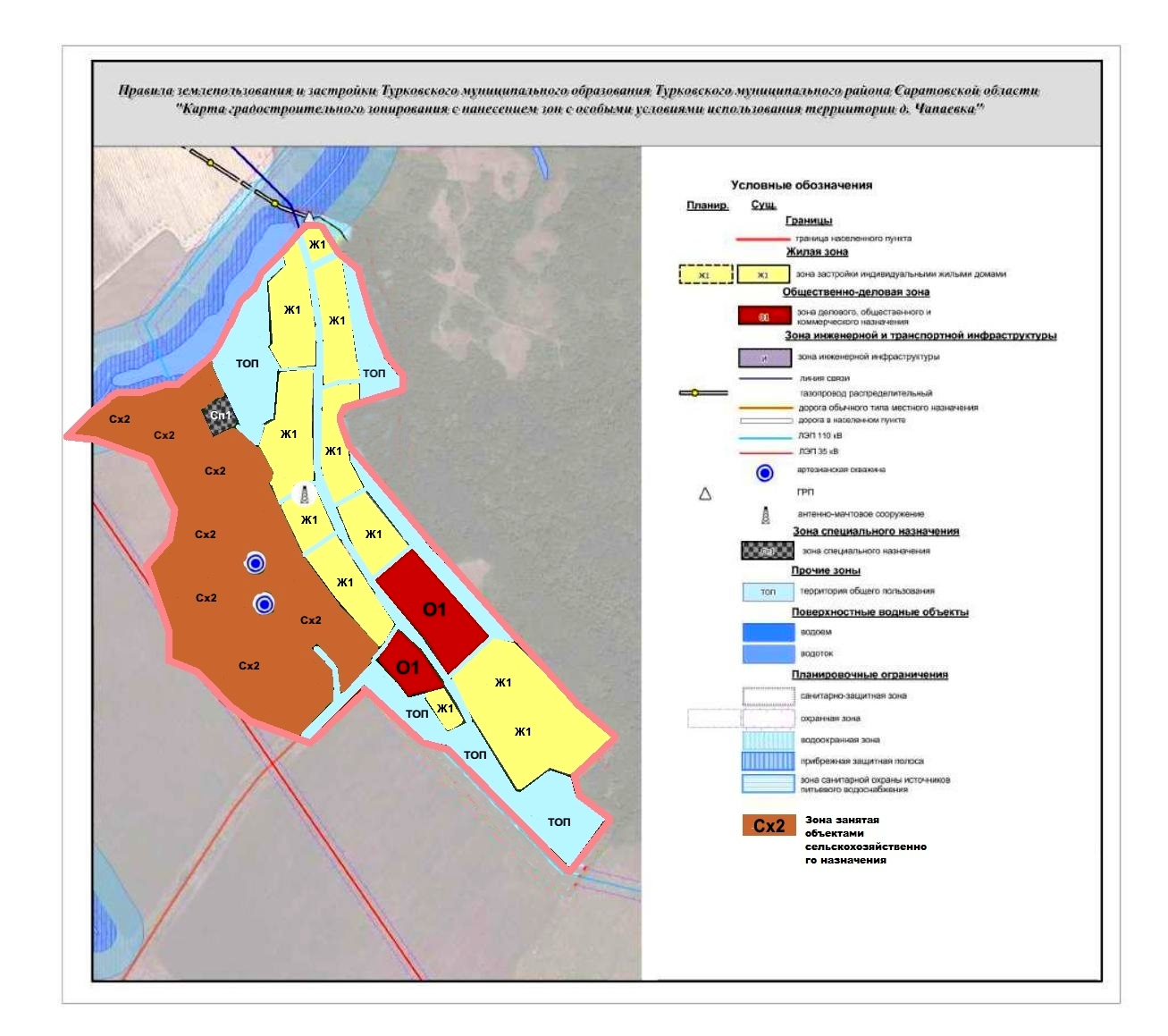 Приложение 2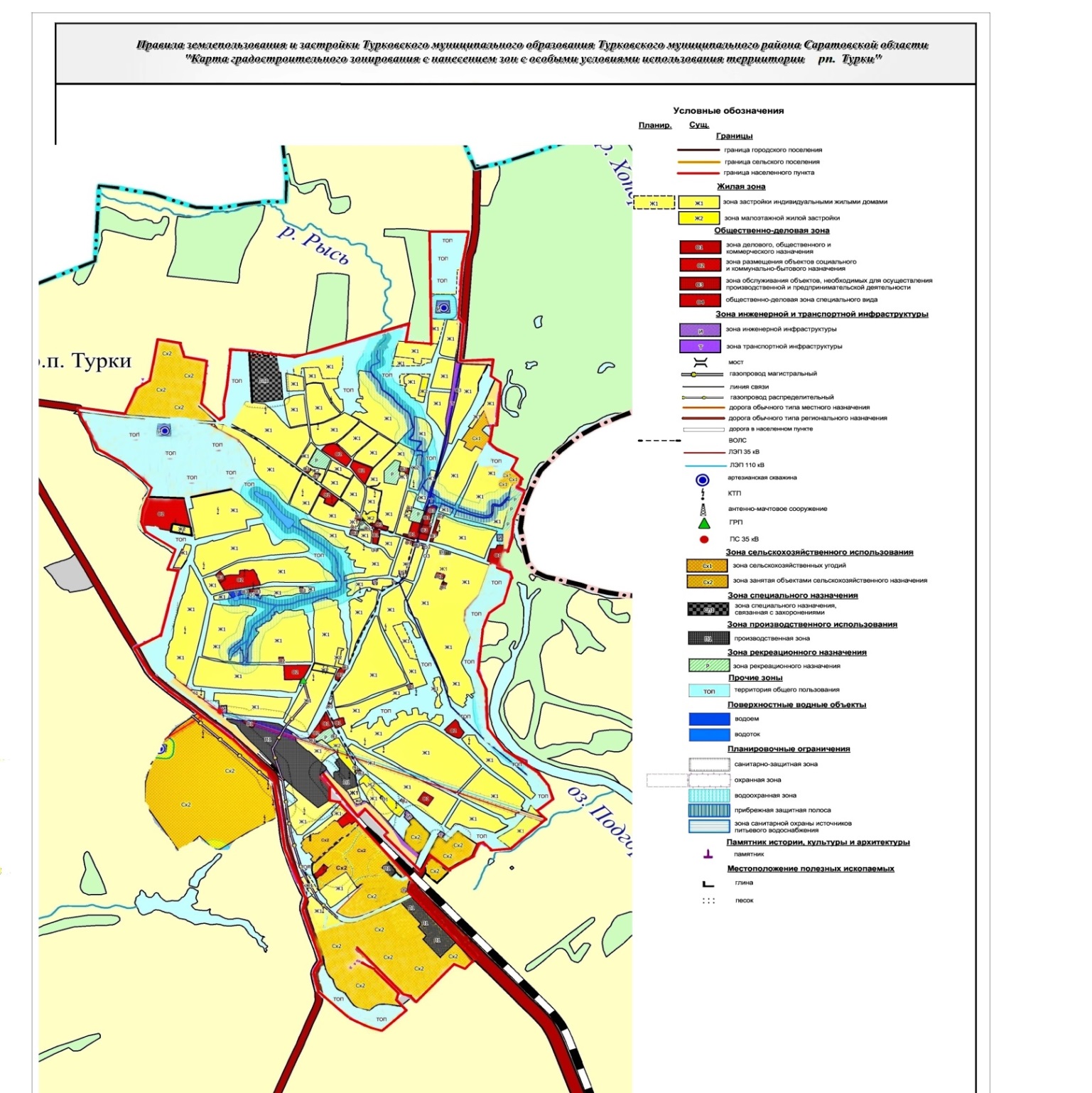 Приложение 3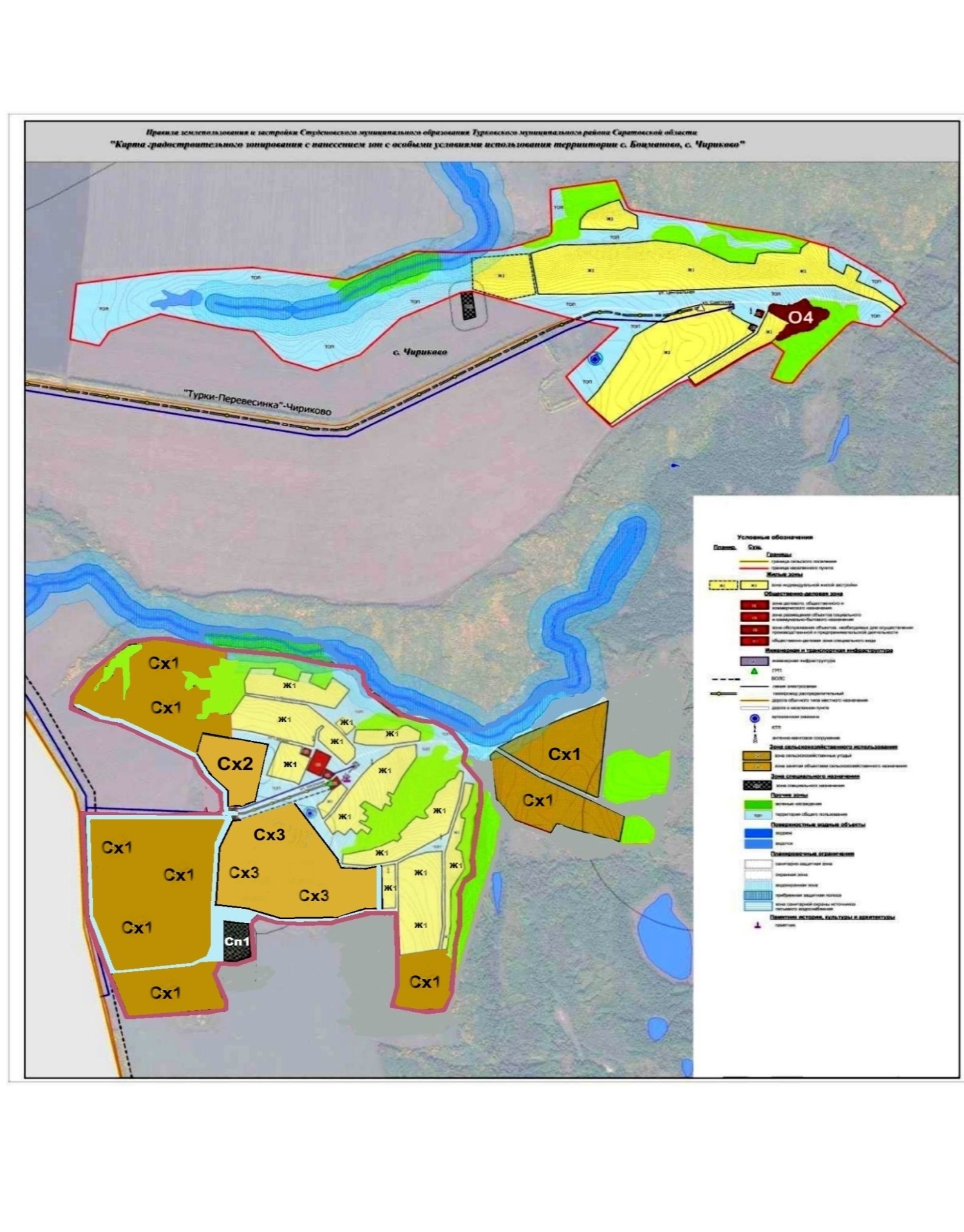 Приложение 4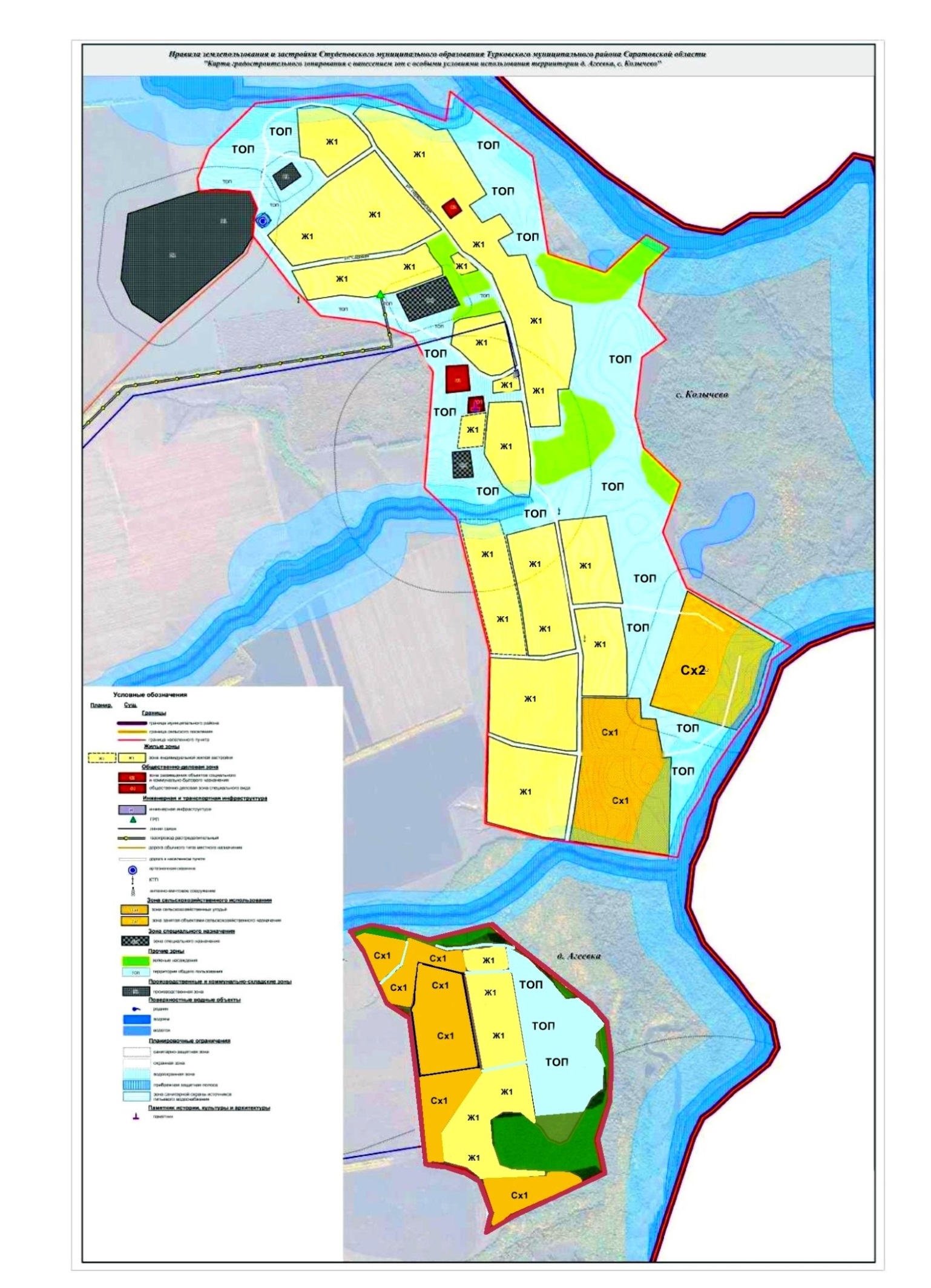 